TATA CARA VERIFIKASI NIK SYARAT DUKUNGAN PAMONG KALURAHAN TIRTOHARGOSumber laman :https://disdukcapil.bantulkab.go.id/hal/informasi-layanan-adminduk-verifikasi-dukungan-pamong-desa 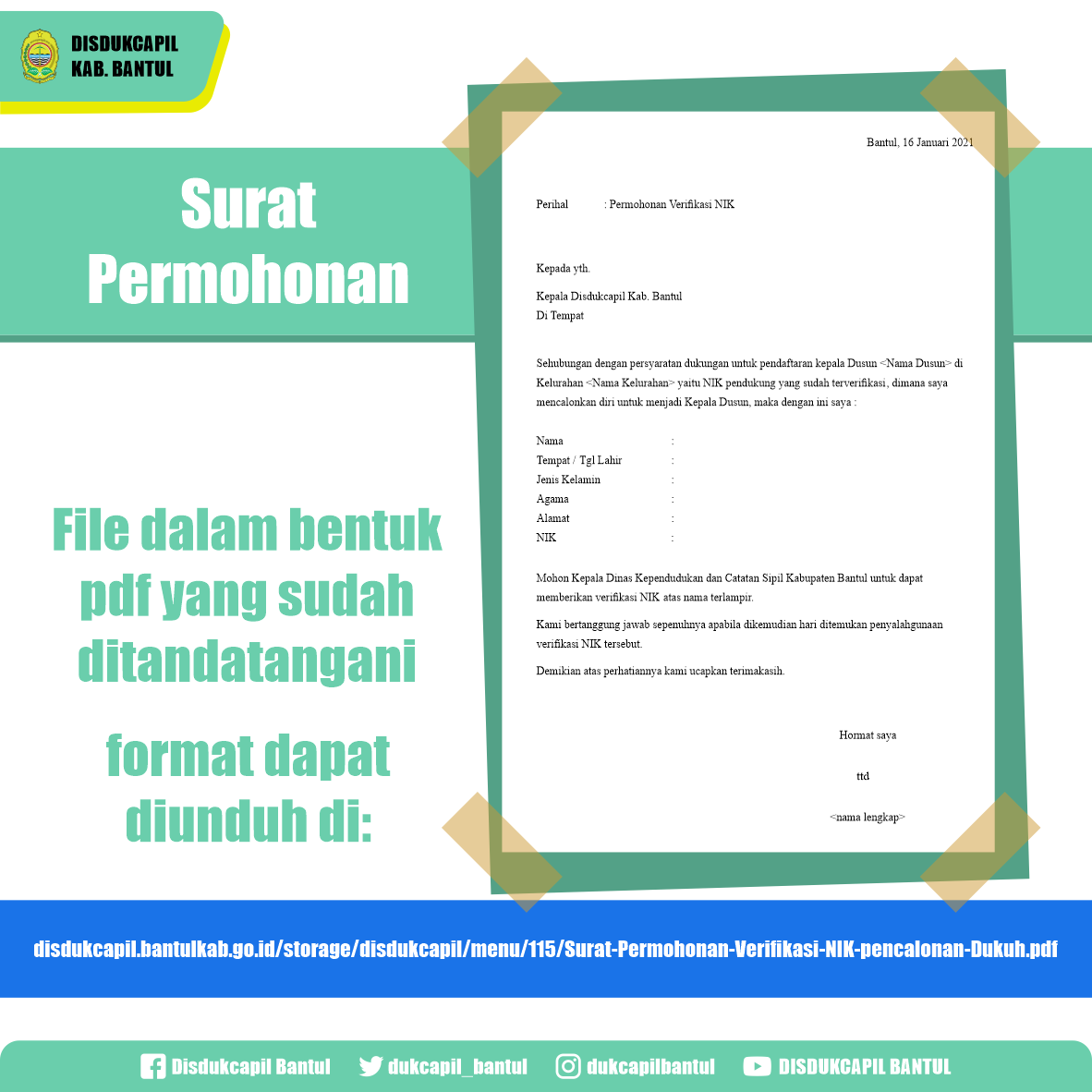 FORMAT SURAT DI ATAS SUDAH TERLAMPIR DI BAWAHFORMAT EMAIL YANG DIKIRIM KE DISDUKCAPIL KABUPATEN BANTULAlamat email  	: disdukcapil.kabbantul@gmail.comSubjek 		: Legalisir Pamong KalurahanDekripsi email 	: Pemohon Verifikasi NIKNama : AgusAlamat : Baros rt.01,Tirtohargo, Kretek, BantulNIK: 340216XXXXXX005No. HP : 08123456789Lampiran 		:Scan Surat Permohonan File Excel List Data KTP-el Pendukung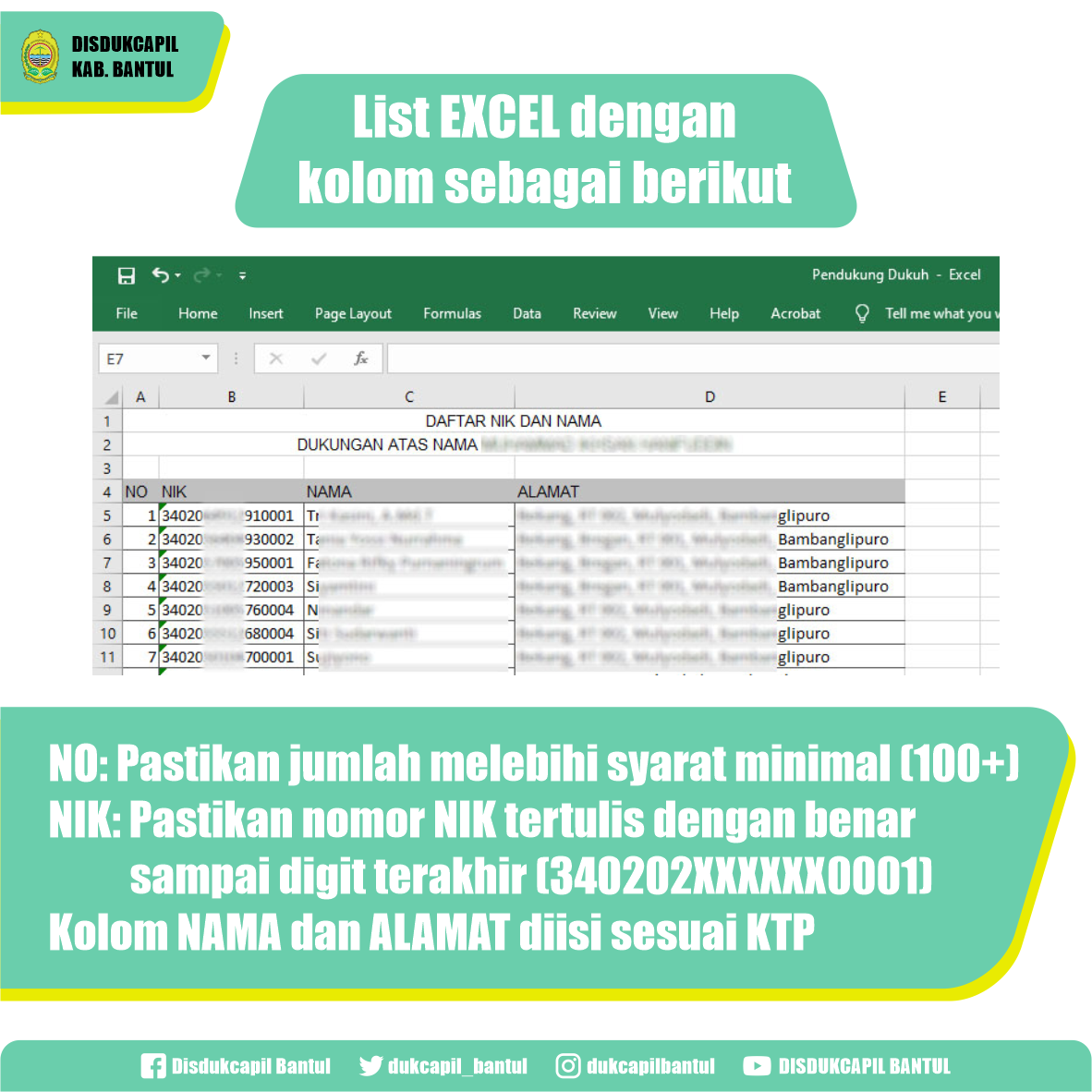 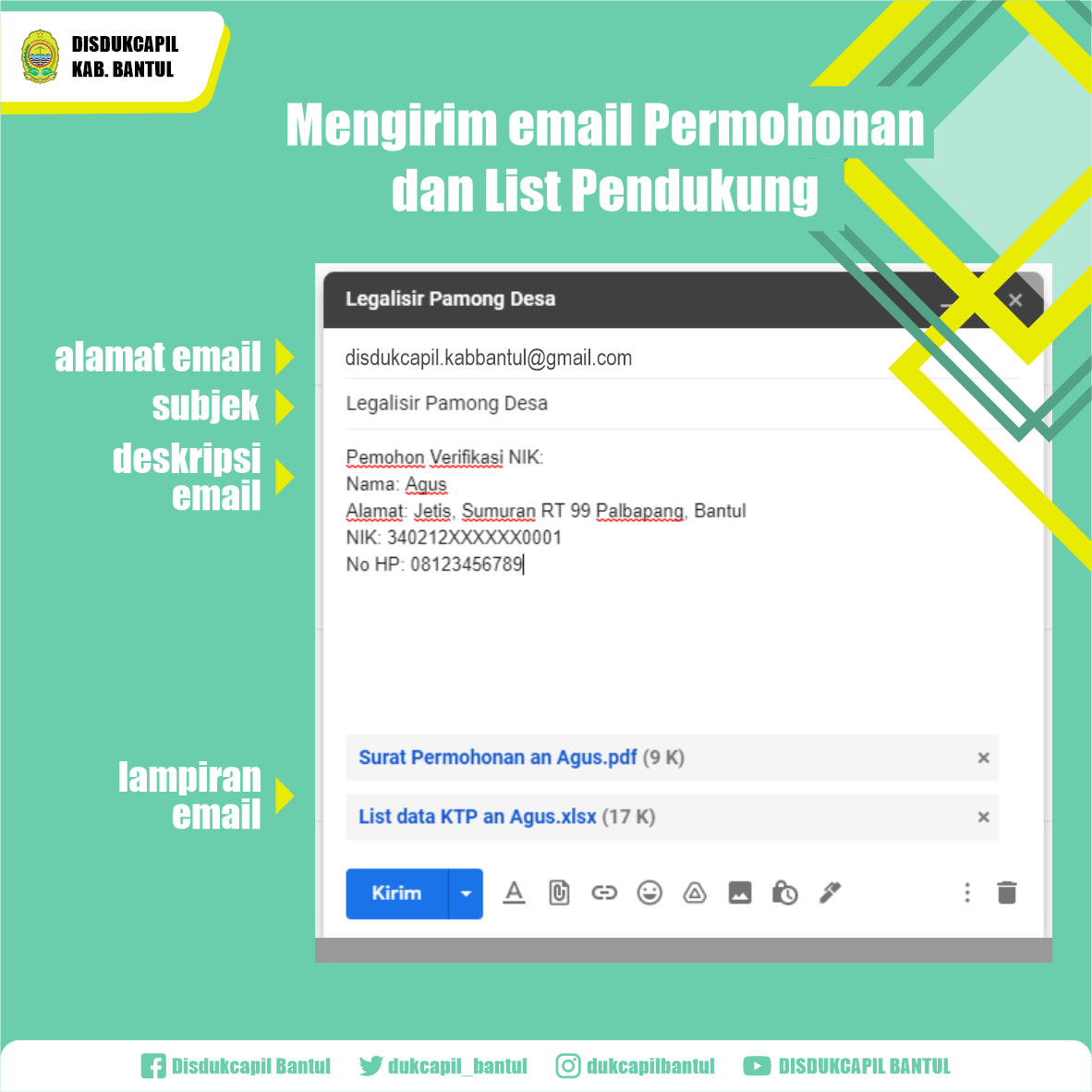 Perihal : Permohonan Verifikasi NIK			Tirtohargo,   Oktober 2023Kepada Yth.Kepala Dinas Kependudukan dan Pencatatan Sipil Kabupaten Bantul Di BantulSehubungan dengan persyaratan dukungan untuk pendaftaran Pamong Kalurahan Jabatan ......................... di Kalurahan Tirtohargo yaitu NIK pendukung yang sudah terverifikasi, dimana saya mencalonkan diri untuk menjadi  ..........................., maka dengan ini saya :Nama 				:Tempat/tanggal lahir 	:Jenis kelamin		:Agama  			:Alamat			:NIK 				:Mohon Kepala Dinas Kependudukan dan Catatan Sipil Kabupaten Bantul untuk dapat memberikan verifikasi NIK atas nama terlampir.Kami bertanggung jawab sepenuhnya apabila dikemudian hari ditemukan penyalahgunaan verifikasi NIK tersebut.Demikian atas perhatiannya kami ucapkan terima kasih.Hormat saya(..............................)